Nomor	 : 	        Padangsidimpuan,                 20Lampiran 	: 1 berkasPerihal 	: Rekomendasi Proposal Kepada Yth:Ketua LPPM IAIN Padangsidimpuan Cq. Pusat Penelitian dan Penerbitandi  padangsidimpaun Assalamu ‘alaikum Wr. WbSetelah dilakukan KAJIAN dan MENDISKUSIKAN Proposal Mandiri Penelitian yang diajukan oleh Peneliti:Dengan judul Proposal “____________________________________ _____________________________________________________________, maka kami Merekomendasikan proposal tersebut untuk diproses berdasarkan standar dan prosedur penelitian mandiri di lingkungan IAIN Padangsidimpuan.Demikian surat rekomendasi ini disampaikan untuk dapat dipergunakan sebagaimana mestinya. Wassalamualaikum Wr. Wb.Fakultas _____________________Dekan,____________________________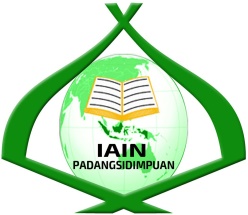 KEMENTERIAN AGAMA REPUBLIK INDONESIAKOP FAKULTAS/ LEMBAGA/ UPTNama :NIDN:NIP: Jabatan: